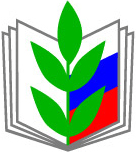 Профсоюз работников народного образования и науки 
Российской ФедерацииПЕРВИЧНАЯ ОРГАНИЗАЦИЯ РАБОТНИКОВ 
УДМУРТСКОГО ГОСУДАРСТВЕННОГО УНИВЕРСИТЕТАПРОФСОЮЗНЫЙ КОМИТЕТ28 октября 2020 г.			Г. Ижевск					№ 04Избрано в состав профкома: 32 человекПрисутствовало на заседании: 21 человекПриглашенные: нетПОВЕСТКА ДНЯО ситуации в связи с распространением новой коронавирусной инфекции.ВЫПИСКА ИЗ РЕШЕНИЯПо первому вопросу «О ситуации в связи с распространением новой коронавирусной инфекции» профсоюзный комитет решает:1. Информацию А. Е. Анисимова принять к сведению.2. Обратиться к работодателю с предложением принять дополнительные меры, направленные на предотвращение распространения коронавирусной инфекции среди работников и обучающихся университета:Профсоюзный комитет профсоюзной организации работников Удмуртского государственного университета на своём заседании 28.10.2020 года рассмотрел вопрос о ситуации, связанной с распространением коронавирусной инфекции среди работников и обучающихся в УдГУ и мерами, предпринимаемыми в Удмуртском университете по его предупреждению.Учитывая непрекращающееся увеличение количества работников, обучающихся, заболевших коронавирусной инфекцией Covid-2019 или заболеваниями со сходной симптоматикой, имеющимися рисками здоровью и жизни работников, обучающихся университета, а также их родственников и близких, президиум обращается с предложением к администрации по применению следующих мер:1. проработать вопрос об увеличении количества студенческих групп, временно переводимых на дистанционное обучение –  не менее 50%;2. проведение потоковых лекций (более 50 человек) в дистанционном режиме;3. снижение норматива для перевода студенческой группы на дистанционное обучение до 10% заболевших инфекционными или иными заболеваниями от численности группы;4. усилить контроль и ответственность должностных лиц за проведение регулярного проветривания помещений университета;5. предоставить возможность преподавателям проводить в середине аудиторного занятия динамическую пятиминутную паузу для организации проветривания аудитории;6. осуществлять выдачу педагогическим работникам и обучающимся медицинских масок в соответствии с рекомендациями по профилактике новой коронавирусной инфекции (СOVID-19) в образовательных организациях высшего образования МР 3.1/2.1.0205-20, утвержденными Главным государственным санитарным врачом РФ 29.07.2020 г.;7. проработать вопрос о переводе работников из числа учебно-вспомогательного, административно-управленческого и иного персонала частично или преимущественно на режим дистанционной работы.8. внести изменения в график проведения периодических медицинских осмотров с целью уменьшения возможных контактов работников университета с пациентами медицинских организаций и другими работниками;Считаем, что сохранение здоровья и жизни работников, обучающихся и их близких имеет безоговорочно более приоритетное значение, чем выполнение иных юридических или гражданских обязательств организации.Председатель									А. Е. АнисимовСекретарь										С. Н. СурнинаВыписка верна
Зам. председателя 									В. К. Жуков